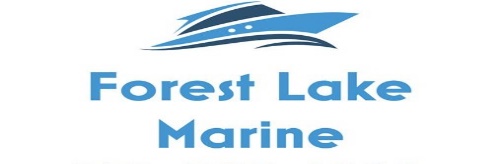 WINTER STORAGE CONTRACT 2020-2021Owner’s Name _____________________________ Boat Year & Make ___________________Address: ___________________________________Boat Model: ________________________City, State & Zip: ____________________________ Length (LOA*): ______________________Phone Number: ____________________________  Motor (Make & Year):_________________Email: ______________________________               Motor Model/SN: ____________________Hull ID: _____________________________________________Intake Date: ______________________    Storage Location: ____________________________*LOA = Length Overall including swim platforms, davits & bow pulpits.Winterization: YES / NO	Oil Change: YES / NOOther Requested Repairs & Service(s): ____________________________________________________________________________________________________________________________________________________________Credit Card (Required)	Type: MC / Visa / Discover / AMEXCard # _________________________________ Expiration: _____________ CVV: ___________Credit Card Holder Authorized Signature: ___________________________________________Owner’s Signature: ______________________________________ Date: __________________*** WE REQUIRE A MINIMUM OF TWO-WEEK NOTICE FOR VESSEL REMOVAL/PICKUP IN THE SPRING. ******SHRINK WRAP REMOVAL AND DISPOSAL IN THE SPRING $30.00 FEE*** (MUST REQUEST REMOVAL, OTHERWISE WE WILL LEAVE WRAP ON).The signer agrees to all conditions of contract as stated on this form and offers this as written authorization to perform services.Forest Lake Marine & Lakes Area Canvas7425 Lake Blvd.Forest Lake, MN 55025info@forestlakemarine.com(651)-257-5782FOREST LAKE MARINE WINTER STORAGE TERMS & CONDITIONSNo outside contractors or competitive laborer of any type permitted in yard. Forest Lake Marine will not be held liable for any damage or theft of vessel while in storage.To minimize the possibility of fire, no electric cords may be left plugged in during winter storage, and no electrical heaters may be used.It shall be the owner’s responsibility to remove the bilge drain plug after hauling and reinstall it prior to launching. Winter storage season runs from September 1st-May 15th. The owner agrees that arrangements will be made for the prompt removal of the Vessel at the end of the storage term. Boats left on land without arrangements after May 15th will be billed $75.00/ Month and may be subject to movement within the yard at the owner’s expense. Boats left on land after July 1st without prior arrangements will be considered by Forest Lake Marine to be abandoned and may be sold at a public auction or otherwise disposed of by Forest Lake Marine in accordance with applicable State and/or Federal laws.All accounts must be paid in full prior to vessel leaving the premises. Forest Lake Marine is not responsible for removal of batteries or storage of batteries. (We will disconnect your battery with paid winterization). Forest Lake Marine is not responsible for lost or stolen batteries.We require a minimum of two week notice for removal/pickup of boat in the spring.2020/2021 Winter Storage Contracts Must Be Returned Signed and InitialedOwner Please Initial After Reading _________Forest Lake Marine & Lakes Area Canvas7425 Lake Blvd.Forest Lake, MN 55025info@forestlakemarine.com(651)-257-5782